Besoin de décompresser, de vous détendre, de vous amuser ?????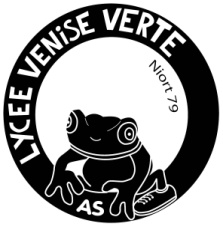 Venez à L’AS !!!!! C’est gratuit et ouvert à tous pendant le confinement...Ouverture du gymnase tous les midis de 12h30 à 13h30 avec un espace par niveau de classe (2nde, 1ère, Terminale) Les activités proposées sont les suivantes : tennis de table, badminton, Renforcement musculaire, Tennis, Step, Danse, Fitness, Yoga / Relaxation, Jeu de quille finlandaise....Les élèves de l’établissement peuvent venir à l’AS sous couvert d’une autorisation parentale (ci-jointe) pour les élèves qui ne se sont pas encore inscrits.Le mercredi de 13h à 16h, des rencontres seront organisées. Par exemple : tournoi interne de badminton… Nous vous attendons nombreux....Les professeurs d’EPS......................................................... ..................................................................................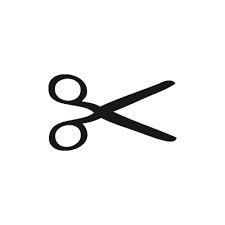 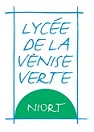 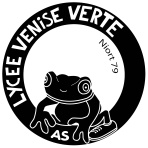 PENDANT LE CONFINEMENT 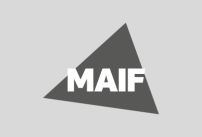 NOM .................................................... Prénom : ..............................................................     Classe : ........................AUTORISATION PARENTALEJe soussigné(e)  …………………………..............................................…….. , père, mère, tuteur, représentant légal, autorise  mon enfant,  à participer aux activités de l’association sportive à l’intérieur du lycée de la Venise verte à Niort pendant le confinement.N° tel élève  : ....................................................................N° représentant légal : ...........................................................Fait à ……..........…………….. le ……....................................………      Signature du représentant légalGRATUIT PENDANT LA PERIODE DE CONFINEMENT 